Obrazów, dnia 17.10.2022.Informacja z otwarcia ofert zapytania ofertowego na:„Zakup dygestorium wraz z dostawą, podłączeniem i instalacją oraz zakup mikroskopu wraz z dostawą na potrzeby realizacji projektu pn. Rozbudowa i doposażenie Szkoły Podstawowej w Głazowie”Zamawiający, Stowarzyszenie „NASZ REGION”, Obrazów 121, 27-641 Obrazów informuje, iż 
w przedmiotowym postępowaniu złożono następujące oferty: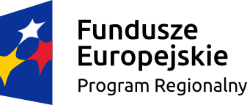 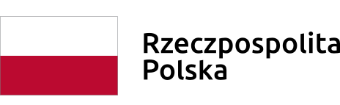 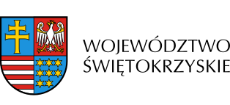 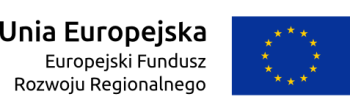 Nr ofertyFirma (nazwa) lub nazwisko oraz siedziba wykonawcyCena brutto1NOWA SZKOŁA Sp. z .o.o., ul. POW 25, 90-248 Łódź9 789,002PUH Meritum Adam Kruk, ul. Struga 29, 20-709 Lublin19 188,003CEZOŚ Centrum Zaopatrzenia Oświaty Biur i Instytucji Danuta Wójcik, ul. Targowa 18/106, 25-520 Kielce 14 268,004Tesora Marzecna Paczyńska, ul. Kasztanowa 5, 43-300 Bielsko- Biała11 992,50